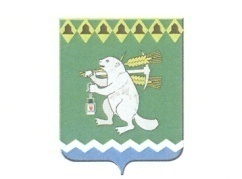 Территориальный  органместного  самоуправления  села  Мироновос  подведомственной  территорией  населенных  пунктов:деревня Бучино, деревня  Родники,  деревня  Луговая, село  ЛипиноПРИКАЗ         от 30.06.2020                                                                                         №4О  подготовке к отопительному сезону  2020 - 2021  годов         В соответствии со статьёй 20 федерального закона от 27.07.2010 № 190-ФЗ «О теплоснабжении», со статьями 29.1-31 Устава Артёмовского городского округа,  п 8.1 Положения Территориального органа местного самоуправления села Мироново в целях качественной и своевременной подготовки к отопительному периоду  2020/2021 годов теплоснабжающей и теплосетевой организации – муниципального унитарного предприятия «Мироновское ЖКХ», потребителей тепловой  энергии на основании Приказа Министерства энергетики РФ от 12.03.2013 № 103 «Об утверждении Правил оценки готовности к отопительному периоду» и постановления Администрации Артемовского городского округа от 21.04.2020 № 398-ПА «Об итогах отопительного периода 2019/2020 годов» и постановления от 29.05.2020 года «Об утверждении программы проведения проверки готовности теплоснабжающих, теплосетевых организаций и потребителей тепловой энергии на территории Артемовского городского округа к отопительному периоду 2020/2021 года».ПРИКАЗЫВАЮ.          1.Утвердить комиссию по проверке готовности теплоснабжающей и теплосетевой организации, потребителей тепловой энергии села Мироново к отопительному периоду 2020/2021 годов (далее – комиссия). Приложение 1.         2. Утвердить программу проведения проверки готовности к отопительному периоду 2020/2021 годов теплоснабжающей и теплосетевой организации, потребителей тепловой энергии села Мироново (далее – Программа).        Приложение 2.        3. Комиссии, осуществить проверку готовности к отопительному периоду 2020/2021 годов МУП «Мироновское ЖКХ», потребителей тепловой энергии села Мироново в соответствии с «Правилами оценки готовности к отопительному периоду», утвержденные приказом Министерства энергетики РФ от 12.03.2013 № 103   (далее – Правила), с учетом  постановления Администрации Артемовского городского округа от 21.04.2020 № 398-ПА «Об итогах отопительного периода 2019/2020 годов» и постановления от 29.05.2020 года «Об утверждении программы проведения проверки готовности теплоснабжающих, теплосетевых организаций и потребителей тепловой энергии на территории Артемовского городского округа к отопительному периоду 2020/2021 года».                                                                                        4. МУП «Мироновское ЖКХ» исполнить требования изложенных в разделе 2, утвержденного постановлением Администрации Артемовского городского округа от 21.04.2020 № 398-ПА «Об итогах отопительного периода 2019/2020 годов».                6. Комиссии по каждому объекту проверки в течение 15-ти дней с даты подписания акта выдать паспорт готовности к отопительному периоду.        7. Приказ разместить на официальном сайте Территориального органа местного самоуправления села Мироново в информационно-телекоммуникационной сети «Интернет».        8. Контроль за исполнением приказа оставляю за собой.Председатель ТОМСс. Мироново						   	В.В. СеребренниковПриложение 1К приказу председателя ТОМС с. Мироново                                                                                                                        №4   от  30.06.2020Составкомиссии по проверке готовности теплоснабжающих, теплосетевых организаций и потребителей тепловой энергии на территории села Мироново с  подведомственной  территорией  населенных  пунктов:деревня Бучино, деревня  Родники,  деревня  Луговая, село  Липино к отопительному периоду 2020-2021 годовПредседатель комиссии:Серебренников В.В.- председатель ТОМС с. МироновоЧлены комиссии:Никонова Оксана Сергеевна-специалист ТОМС с. МироновоИванов М.В.- директор МУП «Мироновское  ЖКХ» Алдабаева В.А. – мастер котельной МУП «Мироновское  ЖКХ» В комиссию по согласованию включается руководитель организации, которые подлежат приемке.Приложение № 2 к приказу ТОМС с.Мироновоот 30.06.2020г. №4Программа проведения проверки готовности                                                                         к отопительному периоду 2020/2021 годовОбъекты,                                        подлежащие проверкеСроки проведения проверкиДокументы, проверяемые в ходе проведения проверки1231. Теплоснабжающая и теплосетевая организация                             - котельная, теплосети и водопровод села Мироноводо 01.09.2020 г.Документы, согласно п.13 «Правил оценки готовности к отопительному периоду», утвержденных приказом Министерства энергетики РФ от 12.03.2013 № 103  2. Потребители тепловой  энергии                                                     2.1. МБОУ СОШ  №  7                  2.2. СДК села Мироново                                   2.3. Многоквартирный дом                          - ул. Молодежная д.9                          2.3 ОП ПЧ 16/2 с.Мироново2.4 ОВП с.Мироново2.5 МБДОУ №38                                                     до   01.09.2020 г.              до  01.09.2020 г.до 01.09.2020 г.                     до  01.09.2020 г.                    до 01.09.2020 г.                            до  01.09.2020 г.          Документы, согласно п.16  «Правил оценки готовности к отопительному периоду», утвержденных приказом Министерства энергетики РФ от 12.03.2013 № 103 